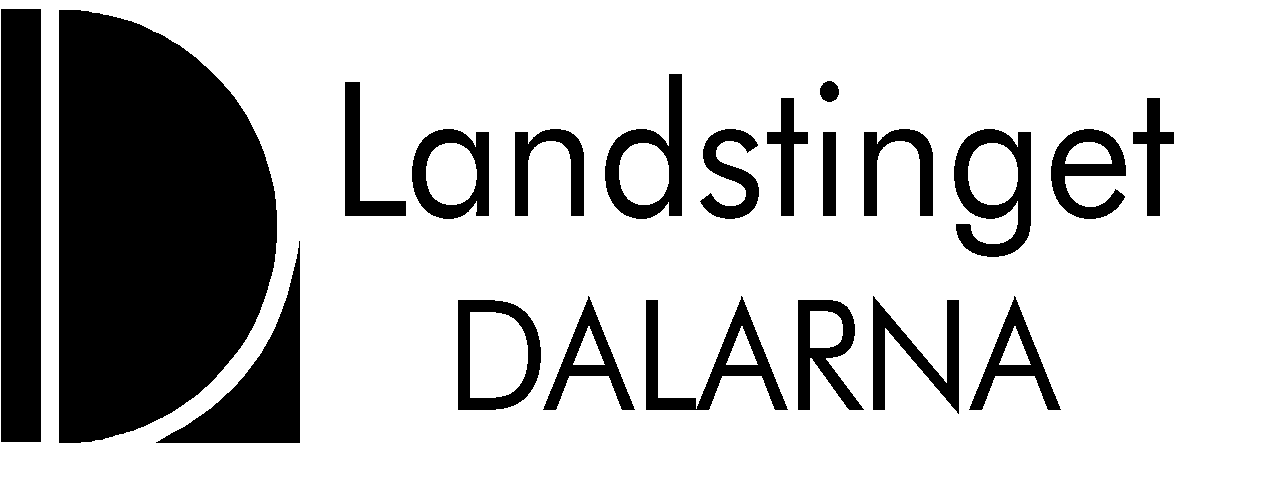 Vårdcentral OrsaPatientråd – minnesanteckningar 2015-05-07Närvarande:Bitte Nohrin, ordförandeAnn Jönefors PROHjördis Nyström, Hjärt och lungsjukas föreningBigitta Sohlberg, ordförande hälso- och sjukvårdsnämnden Norra DalarnaKnut Andersson PRO Bernt Westerhagen, SPFIng-Britt Alfredsson, DemensföreningenAnita Nääs, verksamhetschef vårdcentral OrsaCecilia Jonsson, 1a linjeschef vårdcentral OrsaChristina Nordmark, FöräldrarepresentantFörhinder:Bitte Aspevall, enhetschef Orsa Kommun Galbija Alisauskaite, ordförande elevrådet /ordförande i styrelse för ungdomsgården LeifMötet öppnas  Ordföranden öppnar mötet och dagordningen godkändes.Föregående minnesanteckningar  Föregående minnesanteckningar godkändes.FörbättringsförslagFörbättra tillgängligheten för rullstolsburna genom att flytta dörröppnare. Anita pratar med fastighetsägare.Parkeringen togs upp och antal parkeringsplatser kommer att bli fler då man flyttar personalplatser till baksidan. 65 + fil efterfrågas men i dagsläget finns inget utrymme för att starta upp en ”äldrevårdcentral”. Förslag på att hälso- och sjukvårdspersonal borde göra hembesök hos personer över 75 för att kolla fallrisk, hälsotillstånd osv.Patientrådet kan anordna föreläsningar för att utnyttja kompetenserna i huset och utanför. Förslag: temakväll anhörigcenter, hjälpmedelsinformation, föräldrautbildning angående sömn, kost och mobilanvändande.Aktuella frågor landstingetHälso- och sjukvårdsberedningenBigitta Sohlberg redogjorde för Landstingets dåliga ekonomi och sparplaner. Inga vårdcentraler kommer att läggas ner. Servicen kommer att försämras men kvaliteten på insatserna får inte påverkas. Primärvården behöver byggas ut för att få en kostnadseffektiv vård som också medför en friskare befolkning då hälso- och sjukvården finns nära befolkningen och kan ge tidiga insatser. Helikoptern diskuterades och Bigitta klargjorde att det är 3 landsting som delar på den och det är en kostnadseffektiv vård som dessutom räddar liv.Nytt bussavtal är på gång som är 10-årigt.VårdcentralenVårdcentralens dag var välbesökt och uppskattad. Det kom ett 60 tal personer i blandade åldrar. Föreläsningen som handlade om stress och sömn var välbesökt. Informerar om 1177 på nätet där man kan få information om olika sjukdomstillstånd och få råd. Informationen som finns där är kvalitetssäkrad och uppdateras kontinuerligt. Vidare information: man ska snart kunna läsa sin journal på nätet via Mina Vårdkontakter.Vårdcentralen ska spara pengar genom att minska på anlitande av hyrläkare. Men vi har att ta hänsyn till arbetsmiljö och patientsäkerhet.Aktuella frågor kommunen- Punkten utgår då ingen representant från kommunen var närvarande.Övriga synpunkter/frågorÖnskemål om att personalen pratar Orsamål då de möter äldre. Kan räcka med en hälsningsfras.Svårt att ta sig till Falu lasarett med allmänna kommunikationsmedel. Tidigare stannade bussen utanför huvudentren. Många upplever att servicen har blivit sämre. Besvärligt att åka sjukresor då det ofta tar lång tid eftersom den åker och tar upp och lämnar av patienter på vägen. Bigitta får ta synpunkterna med sig.Christina informerar om att Röda korset anordnar utbildning i 1-a hjälpen för barn. Dessa kostar 6000 kr och man har sökt pengar för att anordna en sådan kurs för föräldrar i Orsa. Tips att man kan söka pengar från Allmänna Arvsfonden.Finns en folkhälsostrateg i Rättvik som har många bra idéer och anordnar bra och välbesökta föreläsningar såsom om kost, sömn, mobiltelefonanvändande. Bra att ta upp i Polsam.Patientrådet har fått synpunkter om att det är trevlig personal som arbetar på vårdcentralen, telefonuppringningssystemet fungerar bra eftersom man alltid blir uppringd.Nästa möteTorsdag 10/9  kl 16.00Mötet avslutadesVid tangentbordetAnita Nääs